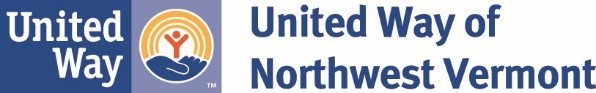 United Way of Northwest VermontFY2023 Stock Gift InstructionsContact Ayeshah Raftery, Major Gifts & Planned Gift Manager, ayeshah@unitedwaynwvt.org        or 802-861-7831 and provide the following information:        Date of gift        Donor name(s) and address         Name of security and number of shares        For DTC eligible securities transfer, arrange to have the securities transferred to         United Way’s account with the following information:                     DTC # 0990 – Manufacturers & Traders Trust Company (M&T Bank)         Inst ID # 26667, Agent Bank # 26668                     FBO: United Way of NWVT – Cash Management Account                     A/C# 62A005016                       Fed Eligible Securities                     FED Book Entry:                     MFRS BUF / Trust (1050)                     N/O M&T Bank                     ABA# 022000046                     FBO: United Way of NWVT – Cash Management Account                     A/C# 62A005016        Bank contact information if needed:	        Michelle M. Buswell, CFP®                    SVP Wealth Advisor                    Wilmington Trust N.A. | An M&T Company                     802 652 6162 | (C) 802 233 5987                    mbuswell@wilmingtontrust.com | wilmingtontrust.com                    77 Pine Street, Suite 100, Burlington, VT 05401